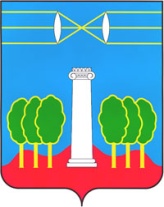 АДМИНИСТРАЦИЯГОРОДСКОГО ОКРУГА КРАСНОГОРСКМОСКОВСКОЙ ОБЛАСТИПОСТАНОВЛЕНИЕ05.09.2017    №     2013/9Об утверждении схемы размещения нестационарных торговых объектов на территории городского округа Красногорск на 2015 – 2019 годыВ соответствии с Федеральным законом от 28.12.2009 № 381-ФЗ "Об основах государственного регулирования торговой деятельности в Российской Федерации", Федеральным законом от 06.10.2003 № 131-ФЗ "Об общих принципах организации местного самоуправления в Российской Федерации", Законом Московской области от 28.12.2016 № 186/2016-ОЗ "Об организации местного самоуправления на территории Красногорского муниципального района", распоряжением Министерства потребительского рынка и услуг Московской области от 27.12.2012 № 32-Р "Об утверждении Порядка разработки и утверждения органами местного самоуправления муниципальных образований Московской области схем размещения нестационарных торговых объектов", распоряжением Министерства потребительского рынка и услуг Московской области от 02.06.2014 № 16РВ-34 "Об утверждении Методических рекомендаций по размещению нестационарных торговых объектов на территории муниципальных образований Московской области", распоряжением от 15.06.2015 №16РВ-27 «О внесении изменений в некоторые распоряжения Министерства потребительского рынка и услуг Московской области в сфере размещения нестационарных торговых объектов», постановлением администрации городского поселения Красногорск от 22.12.2015 №1568 "О внесении изменений и дополнений в постановление администрации городского поселения Красногорск от 10.09.2014 № 1042 «Об утверждении схемы размещения нестационарных торговых объектов на территории городского поселения Красногорск на 2015– 2016 годы», постановлением администрации городского поселения Нахабино от 18.12.2015 № 358/1.1.3 "О внесении изменений и дополнений в Схемы размещения нестационарных торговых объектов на территории городского поселения Нахабино Красногорского муниципального района Московской области", постановлением администрации сельского поселения Ильинское от 28.12.2015 № 178 "О разработке схемы размещения нестационарных торговых объектов на территории сельского поселения Ильинское Красногорского муниципального района Московской области.", постановлением администрации сельского поселения Отрадненское от 12.01.2016 № 2/1 "Об утверждении схемы размещения нестационарных торговых объектов на территории сельского поселения Отрадненское Красногорского муниципального района Московской области на 2015-2019 годы", постановляю:Утвердить схему размещения нестационарных торговых объектов на территории городского округа Красногорск на 2015 – 2019 годы согласно Приложению.Опубликовать данное постановление в газете «Красногорские вести» и разместить на официальном сайте администрации городского округа Красногорск в сети «Интернет».Контроль за исполнением настоящего постановления возложить на заместителя главы администрации Р.Р. Мурзагулова.Глава городского округа Красногорск                                             Р.Ф. ХабировИсполнитель            	                                                                        К.В. Юдина